BAC – Question problématiséeCorrigé (plan détaillé)→ p. 120-121Sujet : Quels sont les causes et les aspects des recompositions des espaces industriels ?IntroductionL’adaptation à la mondialisation a profondément bouleversé la géographie des espaces de la production industrielle à différentes échelles. Quels sont les causes et les aspects des recompositions des espaces industriels ?A. Causes / facteurs des recompositions : une nouvelle division internationale du travailUne mise en réseau de la production par FTNInternationalisation de la production → chaînes de valeurs ; économie numérique → nouvelles logiques de production ; multiplication des flux matériels et immatériels (transferts financiers, investissements directs à l’étranger, données et informations). Exemples : Decathlon, H&M p.119, Heinz et la chaîne de valeur du ketchup p.120-121.Une mise en concurrence des territoires productifsRecherche de productivité et de compétitivité ; inégale attractivité des territoires en fonction des avantages comparatifs (recherche de main-d’œuvre hautement qualifiée ou peu chère) ; délocalisation. Exemples : « Le renouveau du made in France » p.140-141, « La production chinoise en Afrique » p.112.B. Aspects / manifestations : une nouvelle géographie des espaces productifsDes espaces privilégiés : métropoles et littorauxZones industrialo-portuaires ; hubs ; technopoles ; zones franches ; zones économiques spécialesExemples : Silicon Valley p.116-117, Singapour p.110-111.Une hiérarchie des territoires productifs Puissances industrielles (États-Unis, Canada, Europe de l’Ouest, Chine, Japon, Australie) ; puissances productives émergentes (Brésil, Inde, Mexique) ; pays-ateliers : Maroc, Turquie, Nigeria, Éthiopie, Asie du Sud-Est, Indonésie, Afrique du Sud ; pays fournisseurs de matières premières, de produits agricoles et de ressources énergétiques (autres pays d’Afrique, d’Amérique latine, et d’Asie, pays exportateurs de pétrole).ConclusionLes recompositions des espaces industriels sont induites par les acteurs et les logiques de la mondialisation qui favorisent les espaces les plus productifs et les mieux connectés aux réseaux mondiaux.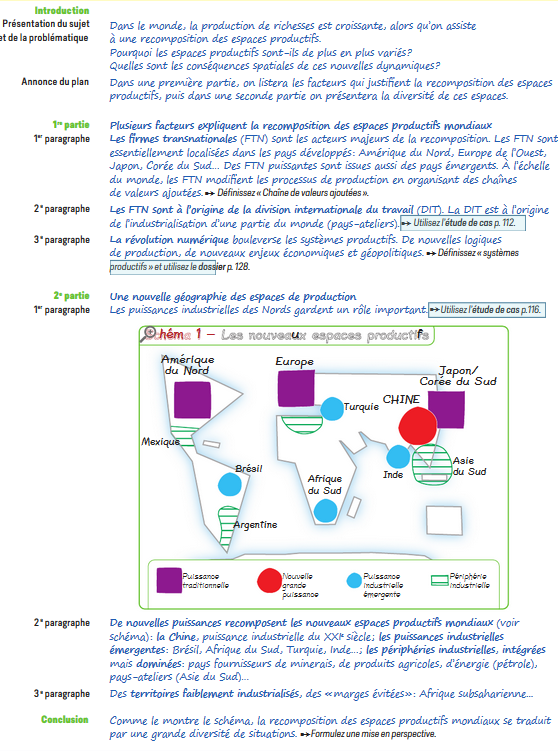 